INSTRUCTIVO LENGUAJE Y COMUNICACIÓN 5 BÁSICOSEMANA DEL 30 MARZO Al 3 DE ABRILQueridas estudiantes:Debido a la situación actual que afecta a nuestro país, he preparado una serie de actividades que les ayudarán a lograr los aprendizajes que estaban propuestos en nuestra Unidad 0 para este mes.Es necesario que puedas hacer una planificación diaria o una rutina de trabajo de todas las actividades que harás durante el día, lo que permitirá organizar los tiempos para realizar las actividades escolares. 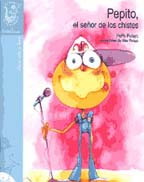 Recuerda que para este mes debes leer como lectura domiciliaria “Pepito, el señor de los chistes” Si tienes dudas puedes escribirme a el mail p.uribe@liceosagradocorazon.clASIGNATURALENGUAJE Y COMUNICACIÓNPROFESORAPATRICIA URIBE VALENCIACURSOS5 BÁSICO A – BUNIDAD 0UNIDAD 0OBEJTIVO DE APRENDIZAJE:    OA 13 Escritura libre.OA 02 Comprensión de lectura.OA 11 Investigación.OA 18 Proceso de escrituraOBEJTIVO DE APRENDIZAJE:    OA 13 Escritura libre.OA 02 Comprensión de lectura.OA 11 Investigación.OA 18 Proceso de escrituraRealizo evaluación formativa de bibliografía mujer importante en el siglo XX. Realizo evaluación formativa de bibliografía mujer importante en el siglo XX. Aplico estrategias de comprensión lectora como enumerar párrafos, marcar ideas importantes del texto leído.Aplico estrategias de comprensión lectora como enumerar párrafos, marcar ideas importantes del texto leído.Elaboro una entrevista bibliográfica a un familiar. Elaboro una entrevista bibliográfica a un familiar. CONTENIDOS:LA BIOGRAFÍA EVALUACIÓN FORMATIVA.ENTREVISTA BIBLIOGRÁFICA.COMPRENSIÓN LECTORA.CONTENIDOS:LA BIOGRAFÍA EVALUACIÓN FORMATIVA.ENTREVISTA BIBLIOGRÁFICA.COMPRENSIÓN LECTORA.Actividades día 1:Realiza la evaluación formativa N°1 de la biografía investigada a una mujer importante del siglo XX. Lectura del libro “Pepito, el señor de los chistes”. Resume con tus palabras los capítulos leídos y escríbelos como estrategia de comprensión lectora. Máximo 2 capítulos. Actividades día 1:Realiza la evaluación formativa N°1 de la biografía investigada a una mujer importante del siglo XX. Lectura del libro “Pepito, el señor de los chistes”. Resume con tus palabras los capítulos leídos y escríbelos como estrategia de comprensión lectora. Máximo 2 capítulos. Actividades día 2:Observa el video de cómo elaborar una entrevista como motivación de los aprendizajes.https://www.youtube.com/watch?v=Nk0ynr5j5jw https://www.youtube.com/watch?v=oYaHOXRCqmwLee la guía N° 1 . En ella encontrarás las instrucciones para realizar una entrevista bibliográfica a algún un familiar (adulto).Lectura del libro “Pepito, el señor de los chistes”. Resume con tus palabras los capítulos leídos y escríbelos como estrategia de comprensión lectora. Máximo 2 capítulos. Actividades día 2:Observa el video de cómo elaborar una entrevista como motivación de los aprendizajes.https://www.youtube.com/watch?v=Nk0ynr5j5jw https://www.youtube.com/watch?v=oYaHOXRCqmwLee la guía N° 1 . En ella encontrarás las instrucciones para realizar una entrevista bibliográfica a algún un familiar (adulto).Lectura del libro “Pepito, el señor de los chistes”. Resume con tus palabras los capítulos leídos y escríbelos como estrategia de comprensión lectora. Máximo 2 capítulos. Actividades día 3:Lectura comprensiva de texto no literario entrevistas a escritores de literatura infantiles.  “Aprendo en línea clase 4” Aplica estrategias de comprensión lectora:Al leer en voz alta, destaca datos importantes e idea principal por párrafo.Actividades día 3:Lectura comprensiva de texto no literario entrevistas a escritores de literatura infantiles.  “Aprendo en línea clase 4” Aplica estrategias de comprensión lectora:Al leer en voz alta, destaca datos importantes e idea principal por párrafo.